السؤال الثاني: إختاري من المجموعة (أ) مايناسبها في المجموعة (ب) مستعينا " بالأرقام"السؤال الثالث : ضعي الكلمات التالية في الفراغات المناسبة: (	التأليف   -   الانتحال   -  اختيار موضوع -    لغة  سليمة    -    النشر     )يحد شبة الجزيرة العربية من :  يتضمن قانون الملكية الفكرية  حقوق  ................... و ................. نسخ عمل شخص آخر بأكمله أو إعادة  صياغته والادعاء انه ملكك يسمى ................  من ضوابط إنشاء مدونة ............................ و .............................                                                                                                                  قناتي في التلقرام ا / الجازي المري            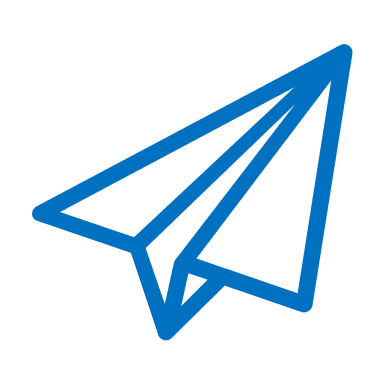 بسم الله الرحمن الرحيمبسم الله الرحمن الرحيمبسم الله الرحمن الرحيمالمملكة العربية السعودية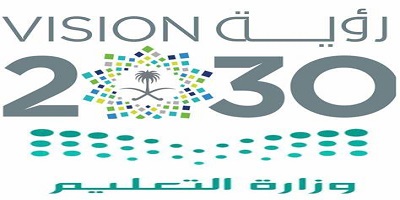 الفصل الدراسي الثالث 1444هـوزارة التعليم المادة : المهارات الرقميةإدارة تعليم الصف: الخامس والسادسمدرسة إختبار منتصف الفصل " الفترة"اسم الطالب / ة  : ........................................................اسم الطالب / ة  : ........................................................20السؤال الأول: ضعي علامة (√) أمام العبارة الصحيحة وعلامة (X) أمام العبارة الخاطئة:السؤال الأول: ضعي علامة (√) أمام العبارة الصحيحة وعلامة (X) أمام العبارة الخاطئة:السؤال الأول: ضعي علامة (√) أمام العبارة الصحيحة وعلامة (X) أمام العبارة الخاطئة:1يعد تحميلك لأي شيء من شبكة الانترنت غير قانونيا(      )2تعد ممارسة ألعاب الفيديو لساعات طويلة أمرا مفيدا لصحتك(      )3يمكن للفيروس حذف ملفات الحاسب (      )4المدونة هي موقع إلكتروني يحتوي على نص فقط (      )5لكي تكون المدونة جذابة يوصي بإنشاء منشورات طويلة (      )6لإنشاء حساب على تطبيق بلوقر يجب أن يتوفر لديك حساب في جوجل(      )7القرصنة عبر الانترنت غير قانونية (      )8يقتصر احترام قوانين التأليف والنشر على من يقومون بالنشر والتأليف (      )9تشمل الملكية الفكرية القصائد والموسيقى والكتب (      )10يسمح بالاستماع للمقاطع الصوتية المسجلة على الأقراص المدمجة لكن لا يسمح لك بيعها(      )المجموعة (أ)                                                      المجموعة (أ)                                                      الارقامالمجموعة (ب)1نسخ وبيع الأفلام والملفات الصوتية غير المرخصة(     )السلامة أولا2موقع الكتروني يحتوي على أفكار وأراء أشخاص(     )القرصنة 3برنامج يدخل للحاسب ويلحق الضرر به (     )المدونة4من وسائل التواصل الاجتماعي (     )الفيروس5من ضوابط إنشاء المدونة (     )تويتر 